«Применение кейс-технологии в работе с детьми дошкольного возраста»Одой из новых и эффективных технологий развития способности нестандартно мыслить является решение проблемных ситуаций с использованием кейсов. Кейс-технология – это интерактивная технология для краткосрочного обучения детей на основе реальных или вымышленных ситуаций, направленная не столько на освоение знаний, сколько на формирование у дошкольников новых качеств и умений, таких как аналитические умения (классифицировать, представлять свой взгляд на решение проблемы), социальные умения (оценивать поведение детей), умение слушать, поддерживать чужое мнение, коммуникативные умения (вести дискуссию, защищать собственную точку зрения, убеждать, умственные, сенсорные и речевые способности. Поэтому главная цель кейс-технологии - это развитие способности анализировать различные ситуации (проблемы) и находить их решение.Задачи:1. Развивать у детей способность работать с информацией (анализ, классификация проблемы, т. е. находить решение конкретной проблемы).2. Развивать связную, грамматически правильную речь.3. Развивать речевое творчество.4. Развивать аналитическое, творческое мышление.5. Формировать навыки коммуникативного взаимодействия.6. Использовать приобретенные в процессе решения кейса знания и навыки в жизненных ситуациях.7. Раскрывать способности детей, создавать благоприятные условия для реализации этих способностей. Название метода образуется от латинского термина «casus», который переводится как необычный, запутанный случай. По другой версии это название образовано от английского слова «case» - портфель, чемоданчик.Кейс-технология в образовании – это ряд определенных учебных ситуаций, которые специально разработаны на основе фактического материала для дальнейшего их разбора в рамках образовательной деятельности. В процессе рассмотрения этих ситуаций дошкольники осваивают командную работу, учатся анализировать, принимать решения.Данный метод может применяться в работе с детьми любого дошкольного возраста. Можно начинать с младшей группы. Это нужно для того, чтобы дети накапливали визуальный и эмоциональный опыт, учились общаться.В процессе освоения кейс-технологий дети:-научатся получать необходимую информацию в общении;-смогут соотносить свои устремления с интересами других;-научатся доказывать свою точку зрения, аргументировать ответ, формулировать вопрос, участвовать в дискуссии;-научатся отстаивать свою точку зрения;-смогут принимать помощь.Также кейс-технологии формируют навыки коммуникативного общения детей. Дети смогут:•  работать в команде;•  вести диалог со взрослыми и сверстниками;•  адекватно реагировать в конфликтных ситуациях;•  применять самостоятельно, без помощи взрослого, полученные знания в реальной жизни без затруднений. Для решения проблемных ситуаций  используются следующие этапы:Первый этап – знакомство с ситуацией, ее особенностями (ребёнок видит иллюстрацию и рассматривает её).Второй этап – выделение основной проблемы (ребёнок должен увидеть, что за проблема изображена на иллюстрации).Третий этап – предположение проблемы: почему? из-за чего? какие могут быть последствия.Четвертый этап – анализ последствий принятия того или иного решения(какой выход можно найти из сложившейся проблемной ситуации? Предположите свои варианты решения исходя из данной ситуации).Пятый этап – решение кейса – предложение одного или нескольких вариантов (последовательности действий).Виды кейс – технологии:- кейс – иллюстрации;- фото – кейс;- проигрывание ролей (ролевое проектирование);- анализ конкретных ситуацийКейс - Проигрывание ролей (ролевое проектирование его ещё называют). Проигрывание ролей – это когда кто-то берет на себя какую-то роль и проигрывает её. Например:Медведь (воспитатель): Ой-ой-ой, какой же я больной.Болит живот и голова,Болят и лапки, хвостик,Болят и зубы у меня –Теперь больной совсем уж я.Воспитатель: - А теперь дайте совет медведю как укрепить и сохранить здоровье. Что нужно делать, чтобы не болеть? (Лесные жители дают советы медведю-дети)Медведь(воспитатель) подводит итог: - Спасибо, вам ребята, теперь я знаю, что бы быть здоровым нужно…. (что предложат перечислить)Кейс – проигрывание ролей - эта та же сюжетно – ролевая игра, только с проблемой, если игру мы просто проигрываем, то кейс помогает детям вспомнить полученные знания и применить их на практике. Кейс – конкретных ситуаций.Конкретные ситуации – это ситуация, которая произошла конкретно на месте, в которой подробно все разбирают, анализируют и приходят к решению. Например: (случай мальчик строил дом – другой подошел- сломал).Сюжетно-ролевая игра «Детский сад»Цель: формирование первичных представлений и положительного отношения к профессии воспитателя, другим профессиям дошкольных работников, детскому саду как ближайшему социуму, создание положительного эмоционального настроя у детей.Проблемные ситуации:1) Мальчик плачет, не хочет заходить в садик утром. Мама переживает.Воспитатель предлагает для себя роль этого мальчика. А детям исполнить роли персонала группы, родителей и воспитанников группы. Действие может разворачиваться по следующему диалогу:– Здравствуй, мальчик! Как тебя зовут? Давай познакомимся. Меня зовут Саша. А вас? (Дети называют имена своих персонажей)– Почему ты плачешь? (Не хочу в садик)– А что тебе не нравится в садике? (Не хочу есть кашу)– Каша невкусная? (Не знаю)– Давай вместе попробуем кашу, если не понравится, ты мне скажешь.– Понравилась? (Да) тогда предлагаю устроить конкурс на самую чистую тарелку, кто съест всё до конца. 2) После завтрака дети самостоятельно играли с игрушками. Мальчик обидел девочку, толкнул и отнял игрушку, девочка плачет (провести воспитателю беседу с мальчиком, подвести его к пониманию мирного разрешения конфликта, попросить прощения, другие дети помогают их примирить).Сюжетно-ролевая игра «День рождения»Цель: формирование умения благодарить как составляющей нравственного развития человека и этикетного поведения.Проблемные ситуации:У куклы Маши сегодня вечером будет день рождения. Она хочет пригласить друзей к себе домой на праздник. Как это сделать? (Обзвонить всех своих друзей и отпросить их у родителей, написать и разослать приглашения)Приглашённые гости на праздник готовят подарки (художественная продуктивная деятельность по изготовлению подарков, разучивание поздравлений, гости готовят номера для праздничного концерта для именинницы).Приход гостей. Все гости собрались, начинается праздник. Один гость забыл принести подарок и сильно расстроился. Как ему поздравить теперь именинницу? (Кукла встречает гостей. Рассаживает их за столом. Забывчивому гостю можно посоветовать сказать приятные, красивые слова об имениннике, исполнить какой-то музыкальный номер. Советы дают все присутствующие на празднике).Педагог может брать идеи для кейсов из реальных жизненных ситуаций, рассказов коллег, родителей, произведений художественной литературы, песен, мультфильмов с проблемным содержанием. Можно воспользоваться и готовыми идеями детей для кейсов в своих вопросах, поступках, игре.Объектом кейс-метода могут являться:-социальные и естественно-научные ситуации;-словесные и иллюстрированные сюжеты (события, рассказы и игры с проблемным содержанием);-фантазийные ситуации и нелепицы;-фото и видеоролики;-объекты и явления окружающей действительности.(Некоторые педагоги называют проблемы из личного опыта и делятся вариантами их решений, которые они принимали вместе с детьми)Хороший кейс должен:- соответствовать поставленной цели;-учитывать возрастные и индивидуальные особенности детей;- являться актуальным и интересным детям;-развивать воображение, творческое мышление;- провоцировать дискуссию;-иметь несколько решений. 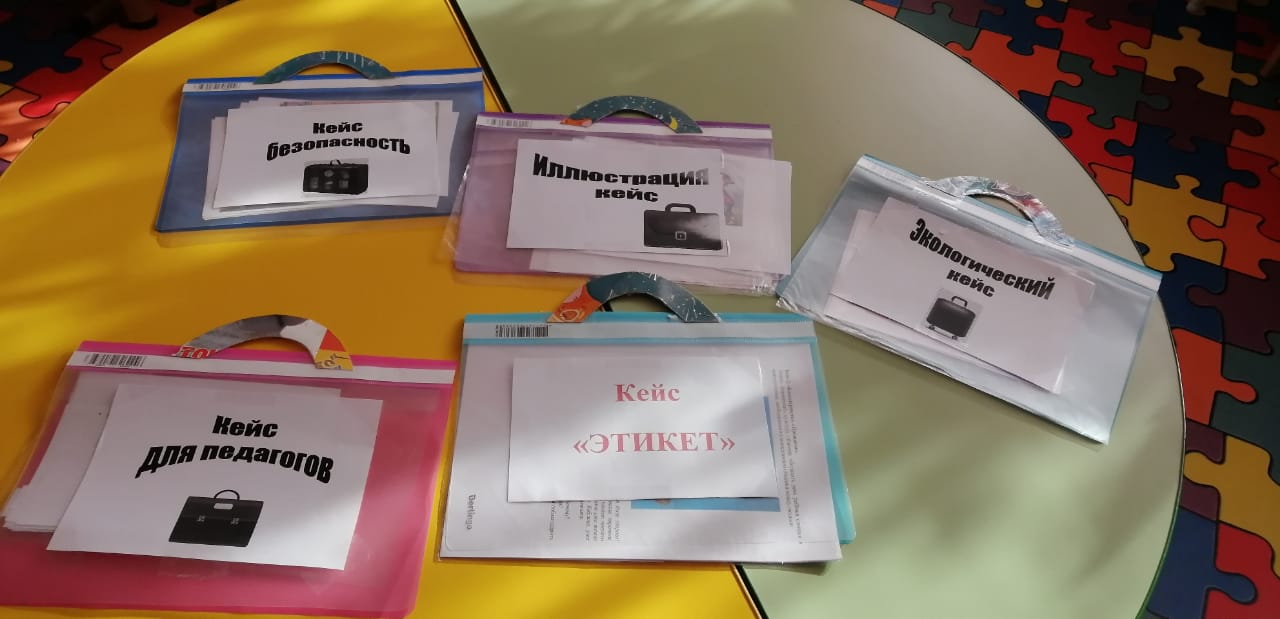 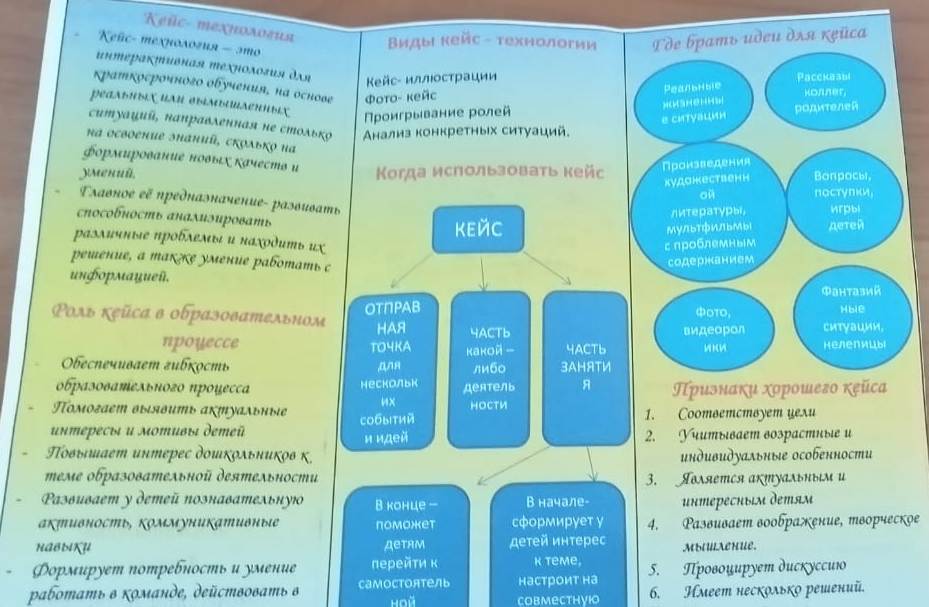 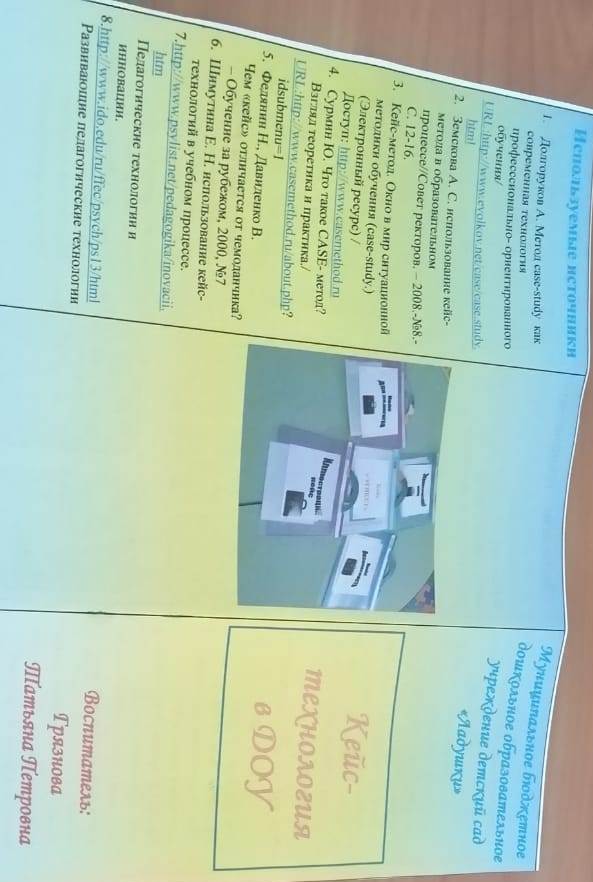 